大阪府教育庁主催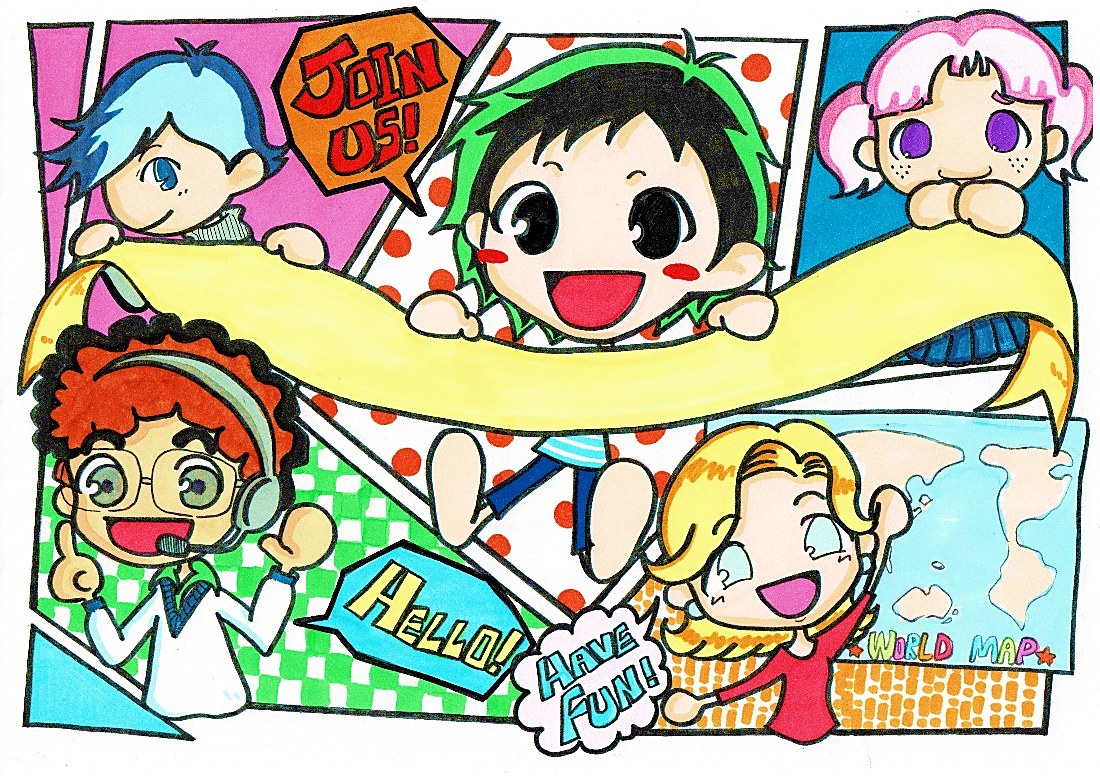 ネイティブスピーカーといっしょに、アクティビティを通して、英語を話す楽しさ、通じる喜びを体験しよう！❄ 実施日程：７月28日（水）　13:00～15:30　　　　　　　　　　　　　　　　　　　　　　　　　　　　　　　　　　　　　　　　　　　　　　　７月29日（木）　13:00～15:30❄ 募集人数：各回５名（応募者が募集人数を超えたときは、教育庁が抽選により参加者を決定します）❄ 実施場所：生徒各自の自宅等参加を希望する人は　（　　　　　　　　　　）先生まで募集〆切：（　　　　　）月（　　　　　）日（　　　　　）